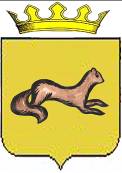 КОНТРОЛЬНО-СЧЕТНЫЙ ОРГАН ОБОЯНСКОГО РАЙОНАКУРСКОЙ ОБЛАСТИ306230, Курская обл., г. Обоянь, ул. Шмидта д.6, kso4616@rambler.ruЗАКЛЮЧЕНИЕ №39по результатам финансово-экономической экспертизы проекта постановления Администрации Обоянского района Курской области «Об утверждении муниципальной программы «Энергосбережение и повышение энергетической эффективности в Обоянском районе Курской области на 2016 год»». г. Обоянь                                                                                                 06 ноября 2015 г.Основания для проведения экспертно-аналитического мероприятия: Федеральный Закон от 07 февраля 2011года № 6-ФЗ «Об общих принципах организации и деятельности контрольно-счетных органов субъектов Российской Федерации и муниципальных образований», Решение Представительного Собрания Обоянского района Курской области от 29 марта 2013 года № 2/23-II «О создании Контрольно-счетного органа Обоянского района Курской области и об утверждении Положения о Контрольно-счетном органе Обоянского района Курской области», Приказ №7 от 05.10.2015 «О внесении изменений в приказ №28 от 31.12.2014 «Об утверждении плана деятельности Контрольно-счетного органа Обоянского района Курской области на 2015 год», Приказ председателя Контрольно-счетного органа Обоянского района Курской области №16 от 02.11.2015 г. «О проведении экспертизы проектов Постановлений Администрации Обоянского района Курской области».Цель экспертно-аналитического мероприятия: Проведение экспертизы проекта Постановления Администрации Обоянского района Курской области «Об утверждении муниципальной программы «Энергосбережение и повышение энергетической эффективности в Обоянском районе Курской области на 2016 год»».Предмет экспертно-аналитического мероприятия: Проект Постановления Администрации Обоянского района Курской области «Об утверждении муниципальной программы «Энергосбережение и повышение энергетической эффективности в Обоянском районе Курской области на 2016 год»».Срок проведения: с 02.11.2015 года по 06.11.2015 года. Исполнители экспертно-аналитического мероприятия: Председатель Контрольно-счетного органа Обоянского района Курской области – Шеверев Сергей Николаевич.Ведущий инспектор Контрольно-счетного органа Обоянского района Курской области - Климова Любовь Вячеславовна.Общие сведения об объекте экспертизы:Проект постановления Администрации Обоянского района Курской области «Об утверждении муниципальной программы «Энергосбережение и повышение энергетической эффективности в Обоянском районе Курской области на 2016 год»» направлен в Контрольно-счетный орган Обоянского района Курской области ответственным исполнителем – отделом промышленности, строительства, транспорта, связи, ЖКХ, архитектуры и градостроительства Администрации Обоянского района 02.11.2015 года (сопроводительное письмо б/н, б/д).Ответственный исполнитель муниципальной программы:Отдел промышленности, строительства, транспорта, связи, ЖКХ, архитектуры и градостроительства Администрации Обоянского района Курской области.Исполнители программных мероприятий:- отдел промышленности, строительства, транспорта, связи, ЖКХ, архитектуры и градостроительства Администрации Обоянского района Курской области;- управление образования Администрации Обоянского района Курской области;- управление культуры, молодежной политики, физической культуры и спорта Администрации Обоянского района Курской области.Заказчик муниципальной программы:Администрация Обоянского района Курской области.Подпрограмма муниципальной программы: «Энергосбережение в Обоянском районе» муниципальной программы муниципального района «Обоянский район» Курской области «Энергосбережение и повышение энергетической эффективности в Обоянском районе Курской области на 2016 год».Цель муниципальной программы:- создание условий, обеспечивающих максимально эффективное использование топливно-энергетических ресурсов в бюджетной сфере муниципального района «Обоянский район» Курской области;- повышение качества управления муниципальным имуществом.Задачи муниципальной программы:- реализация требований федерального законодательства об энергосбережении и повышении энергетической эффективности, в том числе проведение обязательных энергетических обследований и паспортизации потребителей энергетических ресурсов;- реализация потенциала энергосбережения и повышения энергетической эффективности;- внедрение энергосберегающих технологий в бюджетной сфере муниципального района «Обоянский район»;- оснащение бюджетных потребителей приборами учета энергоресурсов;- снижение потерь при транспортировке топливно-энергетических ресурсов и их рациональное использование в бюджетных учреждениях;- мониторинг эффективности реализации Программы.Срок реализации Программы:2016 год.В ходе проведения экспертизы выявлено:Проект постановления Администрации Обоянского района Курской области «Об утверждении муниципальной программы «Энергосбережение и повышение энергетической эффективности в Обоянском районе Курской области на 2016 год»», разработан в соответствии с Федеральным Законом от 23.11.2009 года №261-ФЗ «Об энергосбережении и о повышении энергетической эффективности и о внесении изменений в отдельные законодательные акты РФ».В соответствии с паспортом программы, ее реализация запланирована за счет средств бюджета Обоянского района Курской области в сумме 962,0 тыс. рублей в том числе:тыс. руб.Представленная для экспертизы муниципальная программа предполагает утверждение следующей подпрограммы:«Энергосбережение в Обоянском районе» муниципальной программы муниципального района «Обоянский район» Курской области «Энергосбережение и повышение энергетической эффективности в Обоянском районе  Курской области на 2016 год».Разделы 4 паспорта муниципальной программы и ее подпрограммы «Ресурсное обеспечение программы», не содержат положений, обосновывающих выделение указанной суммы средств на реализацию запланированных мероприятий из местного бюджета.Раздел 4 паспорта подпрограммы «Ресурсное обеспечение подпрограммы», содержит некорректное указание объема финансовых средств на реализацию запланированных мероприятий.Пункт 5 паспорта муниципальной программы «Механизм реализации программы» и паспорта подпрограммы «Механизм реализации подпрограммы», осуществляет проведение «государственной политики», что не соответствует Методическим указаниям по разработке и реализации муниципальных программ муниципального района «Обоянский район» Курской области, утвержденных Постановлением Главы Обоянского района №166 от 08.10.2013 г.В наименованиях приложений программы неоднократно упоминается термин «подпрограмма». В наименованиях приложений подпрограммы неоднократно упоминается термин «программа». В текстовой части представленных программы и подпрограммы отсутствует ссылка на приложение №3 «Прогноз сводных показателей муниципальных заданий на оказание муниципальных услуг муниципальными учреждениями по муниципальной программе».В текстовой части паспорта программы также отсутствуют ссылки на приложения.Представленный для экспертизы проект муниципальной программы не содержит следующие обязательные разделы, предусмотренные Методическими указаниями по разработке и реализации муниципальных программ муниципального района «Обоянский район» Курской области, утвержденными постановлением Главы Обоянского района от 08.10.2013 г. №166:- методику оценки эффективности муниципальной подпрограммы;- обоснование выделения подпрограмм.Текстовая часть анализируемых проектов программы и подпрограммы содержит неоднократное упоминание термина «государственный». Выводы.Контрольно-счетный орган Обоянского района Курской области предлагает Администрации Обоянского района Курской области учесть замечания, изложенные в настоящем экспертном заключении.Председатель Контрольно-счетного органаОбоянского района Курской области                                                         С.Н. ШеверевИсточник финансирования2016 годРайонный бюджет962,0